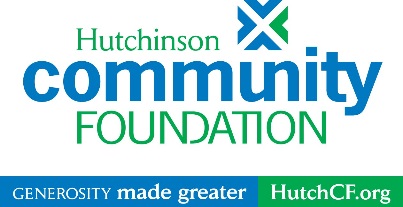 CHARLES E. CAREY MEMORIAL FUND 2023 GRANT APPLICATIONOrganizational InformationApplicant organization name:      						Federal EIN:      						Year founded:      Organization’s total operating budget:        Mission statement of organization: Executive Director/Authorizing Official:        Address:        						City, State, Zip:        Phone:        						Email:        Grant contact name:        				Title:        Phone:        						Email:        Proposed Project Information Projected number of Reno County residents to benefit from project:      Proposal will fund:☐ Operating Support    	☐ Capacity Building	    ☐ Equipment 	☐ Specific ProgramChoose the one project theme that best describes this project or request:   ☐ Arts & Culture    			☐ Education	    			☐ Early Childhood ☐ Health			    	☐ Substance Abuse Prevention   		☐ Mental Health☐ Disability Supports			Funding Request	Amount requested from the Charles E. Carey Memorial Fund:      Project Budget & Project NarrativePlease clearly address the following points. Please limit your total narrative to two pages or less.List all expenses for the proposed project. Describe how these grant funds would be used, including the activities involved.Describe the specific needs this funding will address and any change you hope to see as a result of your funded program or project.How will you know if your program or project is successful? Board of Directors List your Board of Directors, their affiliations, terms, and phone numbers.SIGNATURES (REQUIRED FOR CONSIDERATION): __________________________________________	     _______________________________________________	       __________(Print) Executive Director/Authorizing Official	     (Signature) Executive Director/Authorizing Official	        Date___________________________________________     _______________________________________________	       __________(Print) Board Chairperson			     (Signature) Board Chairperson		                      DateWith this signature, the Board of Directors of the Applicant Organization has approved the submission of this grant proposal.Submit eight printed copies of this application along with the organization’s budget by NOON Friday, January 13, 2023.Copies must be three-hole punched and paper-clipped. Please do not use staples.Hutchinson Community FoundationAttn: Sarah Blake1 North Main Street, Suite 501PO Box 298Hutchinson, KS 67504-0298Project ExpensesAmount (round to nearest whole dollar)Total Grant Request  Full NameRole on BoardYears of Board ServiceOccupation/WorkPhone